ReferatMøte 5-2014 i Faglig råd for elektrofag. Onsdag 03.09.2014Utdanningsdirektoratet, møterom 4, 1. etasjeKjøreplan:Til stede:Observatører: Innledere: Fra Utdanningsdirektoratet: Forfall:Dagsorden:Vedlegg 1Sammensetting av arbeidsgrupper:Vedlegg 2Utdrag fra kap 4 i utviklingsredegjørelsec) Ser dere behov for å legge ned noen av fagene i utdanningsprogrammet?Det er behov i markedet for fagarbeidere innen alle de 20 lærefagene innen utdanningsprogrammet for elektrofag. Enkelte av fagene har liten rekruttering og få lærlinger (vikler, togelektriker, signalmontør). Disse gir likevel en spisskompetanse som enkelte bedrifter og næringer er avhengige av. Rådet ser derfor ikke behov for nedlegging av lærefag. d) Ser dere andre endringsbehov? Det faglige rådet har følgende forslag (enkelte er ikke utdypet i redegjørelsen):Rådet mener det er behov for bedre tilrettelegging for riktig dimensjonering, basert på ungdommens rett til utdanningsvalg og mulighet til læreplass
Til dimensjoneringsgrppaRådet mener det bør arbeides for større mangfold og bedre kjønnsbalanse for å gi et bredere rekrutteringsgrunnlag
Til rekrutteringsgruppaRådet mener det bør etableres lokale samarbeidsarenaer mellom skole og arbeidsliv, med formål å øke antall læreplasser, forbedre faglig innhold, kvalitet, rammer for fagopplæringen og tilpassing av elektrofagutdanningen til lokale behov
Til dim gruppaRådet er fornøyd med opplæringsmodellene i elektrofagene. Rådet er samtidig åpne for å diskutere og eventuelt prøve ut ulike opplæringsmodeller dersom disse bidrar til økt kvalitet i opplæringen.
Til AURådet ønsker en gjennomgang av regelverk ved overgang fra ett fagbrev til et annet innen elektrofagene.
Til AU. Knut finner fram …. Rådet mener det bør utvikles veiledninger om forståelse av læreplan, om gjennomføring av opplæringen og om samarbeid skole-arbeidsliv. Rådet vil bidra i dette arbeidet.
Til AURådet mener det bør innføres sentralt gitt eksamen på vg1 elektro slik at elevene sikres tilbakemelding og vurdering av kunnskapsnivået innenfor en nasjonal standard.
Til AURådet mener det bør innføres hensiktsmessige dokumentasjonskriterier og dokumentasjonsverktøy.
Til AURådet ønsker at den skriftlige vg3-eksamenen i avviksfagene evalueres. Blant annet prøvens relasjon mot læreplanmål, hva lærlingen får vist, og i hvilken grad den er styrende for undervisningen 
Til AU. Knyttet til skipselektriker.Rådet mener det bør vurderes om fagbrev skal sidestilles med generell studiekompetanse slik at fagarbeidere blir generelt studieforberedt 
Til AU – på vent, jf innført rett for fagarbeidere til AF påbygging.Rådet ønsker en gjennomgang av prøvenemndenes og bransjenes erfaringer fra fagprøvene i elektrofagene
Til AU, evt en arbeidsgruppeRådet mener det bør vurderes om dagens ordning, hvor det i enkelte fag er mulig å gå opp til fagprøve uten læretid, bør erstattes av en ordning som gir vitnemål etter fullført skole, og fagbrev etter fullført læretid og bestått fagprøve. 
Til AURådet ser EQF og NKR som redskap for anerkjennelse av kompetanse på tvers av landegrensene. Rådet ønsker at direktoratet bidrar til at ordningene tas i bruk, under forutsetning at nivået på norsk elektrofagutdanning ikke reduseres. (Forutsetning at EQF prinsippene følges.)
Internasjonal gruppeRådet mener økt mobilitet av arbeidskraft innen elektrofagene krever høy kvalitet på vurdering av utenlandsk utdanning. Rådet mener direktoratet bør arbeide for en nasjonal ordning for vurdering av utenlandsk fagutdanning opp mot norsk elektrofagutdanning, samordnet med DSB’s godkjenningsordninger. Det faglige rådet skal ha en sentral rolle i slike vurderinger. 
Internasjonal gruppeVedlegg 3Mandat for arbeidsgrupperBakgrunn:Faglig råd for elektrofag leverte 14. mars 2014 utviklingsredegjørelse til Utdanningsdirektoratet. Rådet ønsker selv å følge opp utfordringene som beskrives. Rådet vil derfor etablere (foreløpig) to arbeidsgrupper som skal presentere løsninger for det faglige rådet.Oppnevning og organisering:Det oppnevnes to grupper:Gruppe for datasikkerhetsgruppe/informasjonssikkerhet/kommunikasjonssikkerhet/ ekom/PT. 
Gruppeleder: AreGruppe for elsikkerhet/leveringssikkerhet/DSB. 
Gruppeleder: Svein Harald, ArildGruppene skal bestå av fagpersoner med kompetanse til å løse oppgaver som framgår av mandat og utviklingsredegjørelse. Gruppa skal ha inntil seks medlemmer som kan representere partene, opplæringskontorer, forskningsmiljøer eller egen kompetanse. Gruppene oppnevnes av det faglige rådet, og fungerer til oppgavene er utført.Gruppene har møter utenom rådets møteplan. De velger selv sin arbeidsform (vanlige diskusjonsmøter, arbeidsmøter eller seminarer).Det forutsettes i utgangspunktet en-dags møter som ikke gjør det nødvendig med overnatting. Utgifter dekkes som ved ordinære rådsmøterOppgaver:Gruppe 1, datasikkerhetsgruppe:Gruppa skal finne løsninger på utfordringer beskrevet i utviklingsredegjørelsen innen informasjonssikkerhet, kommunikasjonssikkerhet og ekom. Rådets observatør fra Post- og teletilsynet bør delta i gruppa.Gruppe 2, elsikkerhetsgruppa:Gruppa skal finne løsninger på utfordringer beskrevet i utviklingsredegjørelsene innen elsikkerhet og leveringssikkerhet. Rådets observatør fra Direktoratet for sikkerhet og beredskap bør delta i gruppa.Begge gruppene skal gjennomgå vg3(?)læreplanene, og fremme forslag til nye kompetanseplattformer/læringsutbyttebeskrivelser. Disse skal danne grunnlag for endringer i læreplaner.Faglig råd for elektrofagAdresse: Utdanningsdirektoratet, Postboks 9359 Grønland 0135 OSLOSekretær: Knut Maarud, telefon sentralbord: 23 30 12 00
Telefon direkte: 23 30 13 19 Mobil: 96 23 24 68
E-post: post@udir.no  kma@utdanningsdirektoratet.noHjemmeside: www.utdanningsdirektoratet.no Hjemmeside: www.fagligerad.noFaglig råd for elektrofagAdresse: Utdanningsdirektoratet, Postboks 9359 Grønland 0135 OSLOSekretær: Knut Maarud, telefon sentralbord: 23 30 12 00
Telefon direkte: 23 30 13 19 Mobil: 96 23 24 68
E-post: post@udir.no  kma@utdanningsdirektoratet.noHjemmeside: www.utdanningsdirektoratet.no Hjemmeside: www.fagligerad.noFaglig råd for elektrofagAdresse: Utdanningsdirektoratet, Postboks 9359 Grønland 0135 OSLOSekretær: Knut Maarud, telefon sentralbord: 23 30 12 00
Telefon direkte: 23 30 13 19 Mobil: 96 23 24 68
E-post: post@udir.no  kma@utdanningsdirektoratet.noHjemmeside: www.utdanningsdirektoratet.no Hjemmeside: www.fagligerad.noReferatoppdatert:08.09.2014.Referatoppdatert:08.09.2014.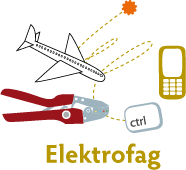 kl. 10.00-15.00Rådsmøte kl. 12.00-13.00Innledning v/Oddvin Breiteig, NELFO: Framtidas teknologiske 
utfordringer for elektrofagarbeiderenkl. 15.00-18.00ArbeidsgruppemøterMedlem:Organisasjon:Svein Harald Larsen (leder)Norsk TeknologiAre Solli (nestleder)EL og IT - forbundetArild SkjølsvoldUtdanningsforbundet Randi Solberg EL og IT - forbundetØystein FagerliSkolenes landsforbundHans Jacob Edvardsen KSRagne Eikrem NHO LuftfartHugo Alexandersen Energi NorgeMonica DerbakkEL og IT - forbundetRolf NæssSpekterKjetil TvedtNorsk industriAndre BøhmElevorganisasjonenFred Løvli (vara)El & It-forbundetIda Marie Skauge (vara)ElevorganisasjonenJens Harald JensenPost- og teletilsynetRunar RøsbekkDSBOddvin Breiteig (kl. 12.00 – 13.00)NELFOGro Beate Vige, KD (kl. 10.30-11.00)Innleder til sak 52-2014 NKR/EQF - Utvalg om kompetanser utenfor det formelle utdanningssystemetKnut MaarudAvdeling for fag- og yrkesopplæringInger VagleUtdanningsforbundetLasse Lilleødegaard FellesforbundetTrond VågaIndustri og energi50-2014Godkjenning av innkalling og referat51-2014Orienteringssaker52-2014NKR/EQF - Utvalg om kompetanser utenfor det formelle utdanningssystemet53-2014Høring – kryssløp fra Vg1 teknikk- og industriell produksjon til Vg2 smed54-2014Høring - Formgiving som eget studieforberedende utdanningsprogram55-2014Oppfølging av st meld 20 - fordypningsmuligheter i fag- og yrkesopplæringen56-2014Utviklingsredegjørelse57-2014Svar fra udir vedr veiledninger, gjennomgående dokumentasjon og EQF58-2014Møteplan59-2014Eventuelt50-2014Godkjenning av innkalling og referat. Referat fra forrige møte: http://fagligerad.no/Det ble spurt om prosedyrene for å publisere møtereferatene på nett. Disse er:Sekretæren lager utkast til referat så snart som mulig etter møtet, og sender dette til AU.Etter at arbeidsutvalget har godkjent utkastet legges det på nettet – merket utkast.Referatet godkjennes formelt i påfølgende møteReferatet skal ikke være en ren vedtaksprotokoll, men utformes slik at det gir et innblikk i diskusjonene og argumentasjonen for og mot i sakene som behandles. Det ble kommentert at det ikke alltid framgår at referatet er et utkast. Vedtak:Referat fra møte onsdag 11.06.2014 ble godkjentInnkalling til møte onsdag 03.09 2014 ble godkjent51-2014OrienteringssakerKonferanser:Arbeidsseminar om fordypningsmuligheter 19.08.2014. 
Utdanningsdirektoratet arrangerte 19.8.2014 et arbeidsseminar om fordypningsmuligheter i fag- og yrkesopplæringen. Arbeidsseminaret er et ledd i oppfølging av tiltak i Meld. St. 20 (2012-2013) som omhandler fordypningsmuligheter i fag- og yrkesopplæringen. Gjennomgående dokumentasjon var en del av diskusjonen. Inger deltok i møtet på vegne av rådet. Svein Harald orienterte. Rådet ønsker informasjon om foorsøk med vekslingsmodeller (pilotene) på et senere møte. Fellesmøte på Maarud gård 27.-28.08.2014
Som oppfølging av st meld 20 arrangerte udir fellesmøte/arbeidsseminar om gjennomgang av tilbudsstrukturen på Maarud gård 27.-28. august 2014. (Se også egen sak på dagsorden om Utdanningsdirektoratets oppfølging av Meld. St. 20). Hans Jacob, Svein Harald og Arild deltar.  Rådet vil ha referatet. Spørsmålet er hvordan fagopplæringen skal tilpasse seg endringer der ute. Det ga ikke møtet svar på. Det som kommer fra BNL om partssamarbeidet er oppsiktsvekkende.NHO-Konferansen Yrkesfag 2014 -02.09.2014
NHO arrangerer den årlige konferansen Yrkesfag 2014 tirsdag 2. september. Oppfølgingen av St.meld.20, På rett vei, er et av de sentrale temaene. Kunnskapsminister Torbjørn Røe Isaksen og påtroppende nasjonalbibliotekar Aslak Sira Myhra er to av innlederne. Lenke  Udir dekker ikke deltakelse. Are og Svein Harald deltarSRY- møte 10.09.2014
Saker som skal behandles: Oppfølging av St. meld. 20. Tiltak 55 - Styrke fag- og yrkesopplæringen gjennom å legge til rette for tidligere og hyppigere veksling mellom opplæring i skole og arbeidsliv. Gjennomgang av tilbudsstrukturen. Are møter som vara i SRY.Arena for Kvalitet i fagopplæringen, 11-12.09.2014
Torsdag 11.september kl. 10.30 til fredag 12.september kl. 13.00 Radisson Blu Hotel, Tromsø. Tema er «Relevant kompetanse for arbeidslivet» Hva gjør vi og hva kan vi gjøre for at vi i fremtiden skal ha den kompetansen som samfunnet trenger? Kan vi gjøre noe med fagarbeiderens status? Rådet er invitert med tre deltakere. Lenke. Følgende møter fra FREL: Inger Vagle, Randi Solberg og Are Solli.Konferanse om yrkesretting 14.10.2014
Berit Reitan, prosjektleder for yrkesrettingsprosjektet FYR naturfag hos Naturfagsenteret ber om bidrag fra rådet under konferanse om yrkesretting tirsdag 14. oktober 2014. Deltakere på samlingen er elektrofaglærere og naturfaglærere. Svein Harald og Inger deltar/bidrar.Andre orienteringssaker:Søknad om forsøk – IKT servicefag
Akershus fylkeskommune/Bleiker videregående skole søker om å få starte et forsøksprosjekt med et nytt yrkesfaglig utdanningsprogram «IKT-fag» på Bleiker videregående skole. Knut opplyste at søknaden skal diskuteres i SRY-møtet 10. september.Ny nettside for faglige råd
Ny nettadresse er: www.fagligerad.no  På bakgrunn av diskusjonen om sidenes utforming i rådsmøte 03.09 2014 og i AU-møte 30.06.2014 er det sendt inn et innspill om behov for videre utvikling av hjemmesida.Vedtak:Sakene tas til orientering52-2014NKR/EQF - Utvalg om kompetanser utenfor det formelle utdanningssystemetKunnskapsdepartementet oppnevnte høsten 2013 et utvalg som skal vurdere muligheter og retningslinjer for å innplassere opplæring som er utenfor det formelle utdanningssystemet i NKR. Lenke Arbeidet skal være ferdig ved utgangen av 2014.Partene i arbeidslivet (Kristian Ilner (NHO) og Benedikte Sterner (LO))er representert i utvalget. Vedtak:Faglig råd for elektrofag mener utvalgets arbeid med innplassering opplæring som er utenfor det formelle utdanningssystemet i NKR er av stor prinsipiell interesse.Gruppe 3, internasjonal gruppe, inviterer Kristian Ilner (NHO) og Benedikte Sterner (LO) til et åpent møte. Tema for møtet blir å diskutere problemstillingene videre, og formidle rådets synspunkter til gruppa.53-2014Høring – kryssløp fra Vg1 teknikk- og industriell produksjon til Vg2 smedUtdanningsdirektoratet har sendt på høring forslag om å opprette kryssløp Vg1 teknikk- og industriell produksjon til Vg2 smed. Høringsfristen er 5. september 2014. lenke Forslagsstiller er Handverksskolen AS, et privat aksjeselskap som er godkjent etter privatskoleloven for å tilby opplæring innen Vg2 design og trehåndverk og Vg2 smed. AU diskuterte forslaget i møte 30.06.2014, og stilte spørsmål om mulige konsekvenser ved at private skoler etablerer vg2-tilbud uten at det foreligger tilstrekkelig antall læreplasser. Forslaget kan være forslag på å sikre rekruttering til en slik utdanning. AU ønsker ikke en utvikling hvor det tilbys (privat) fagutdanning som for de fleste vil være rene skoleløp.Generelt om etablering av yrkesutdanningDet faglige rådet ønsker at både privat og offentlig yrkesutdanning er tilpasset behovet i arbeidslivet. Av høringen framgår det at det skal etableres to vg2 smedfag, til sammen 24 elevplasser. I 2013 ble det godkjent to lærekontrakter i smedfaget – noe som kan føre til at det også etableres vg3 i skole. Det er en rekke eksempler på etablering av private tilbud i fag uten tilstrekkelige læreplasser (gullsmed, brønnfag, IKT). Det faglige rådet mener partene i arbeidslivet må involveres før yrkesfaglige vg1 og vg2 godkjennes – også tilbud etablert på kommersiell eller privat basis.Generelt om kryssløpNasjonalt fastsatt kryssløp gir elever rett til å søke vg2 på tvers av tilbudsstrukturen. Faglig råd for elektrofag mener en god progresjon i opplæringen fra vg1 – vg2 og til fagbrev er nødvendig for å oppnå god fagkompetanse. Dersom elevene kommer fra flere vg1 vil lærerne måtte ta igjen dette. Rådet mener også at det bør være gode faglige grunner på nasjonalt nivå for å etablere kryssløp. I denne saken kan det se ut til å være en forretningside fra et firma for å sikre søkning til et privat utdanningstilbud.Rådet er derfor generelt skeptisk til innføring av kryssløp.Kryssløp fra Vg1 TIP til Vg2 smedAv høringen framgår det at medlemmer i læreplangruppe mener det er «fullt mulig» å fullføre opplæringen med vg1 TIP. Faglig råd mener det bør være faglige grunner for å etablere et kryssløp, og ikke behov for økt rekruttering. I dette tilfellet kan det være rekrutteringsmessige årsaker, jf at det skal etableres to vg2 i faget, og at det er stort underskudd på læreplasser. Rådet er derfor skeptisk til at det etableres nasjonale kryssløp.Stikkord fra diskusjonen i rådet:Skal rådet svare med slike prinsipielle standpunkter?Ønsker vi en utvikling med privat yrkesutdanning?AU avgir uttalelse på bakgrunn av diskusjonen i rådet.Vedtak: Faglig råd elektro er bekymret for mulige konsekvenser ved at etableres yrkesfaglige vg2-tilbud uten at det foreligger tilstrekkelig antall læreplasser. Denne søknaden kan være et forsøk på å sikre rekruttering til en slik utdanning hvor man ikke kan stille tilstrekkelig lærlingeplasser i etterkant. Rådet ønsker ikke en utvikling hvor det tilbys fagutdanning som for de fleste vil være rene skoleløp. Det faglige rådet ønsker at både privat og offentlig yrkesutdanning er tilpasset behovet i arbeidslivet. Av høringen framgår det at det skal etableres to klasser vg2 smedfag, til sammen 24 elevplasser. I 2013 ble det godkjent to lærekontrakter i smedfaget – noe som kan føre til at det også etableres vg3 i skole. Det er en rekke eksempler på etablering av private tilbud i fag uten tilstrekkelige læreplasser (gullsmed, brønnfag, IKT).Faglig råd for elektrofag mener etablering av privat yrkesutdanning må være tilpasset behovet i arbeidslivet. Partene i arbeidslivet må involveres før slike tilbud gis godkjenning.Nasjonalt fastsatt kryssløp gir elever rett til å søke vg2 på tvers av tilbudsstrukturen. Faglig råd for elektrofag mener en god progresjon i opplæringen fra vg1 – vg2 og til fagbrev er nødvendig for å oppnå god fagkompetanse. Dersom elevene kommer fra flere vg1 vil lærerne måtte ta igjen dette. Rådet mener også at det bør være gode faglige grunner på nasjonalt nivå for å etablere kryssløp. I denne saken kan det se ut til å være en forretningside fra et firma for å sikre søkning til et privat utdanningstilbud. Faglig råd elektro mener kryssløp kan svekke progresjon og læringsresultat. Rådet mener derfor søknaden om å opprette kryssløp mellom VG1 TIP og VG2 smed bør avvises. 54-2014Høring - Formgiving som eget studieforberedende utdanningsprogramUtdanningsdirektoratet har sendt på høring forslag om etablering av formgiving som eget studieforberedende utdanningsprogram. Direktoratet ber også om tilbakemelding på om de felles programfagene kan videreføres i det nye studieforberedende tilbudet og vi ønsker å få forslag til nye valgfrie programfag, faglig innhold og eventuelt navn på disse. Høringsfristen er 20. september. LenkeVedtak:Faglig råd for elektrofag avgir ikke høringsuttalelse55-2014Oppfølging av st meld 20Arbeidsseminar 19.08.2014 (fordypningsmuligheter) Fellesmøte Maarud gård 27.-28.08.2014 (tilbudsstruktur)Utdanningsdirektoratet har mottatt oppdragsbrev fra Kunnskapsdepartementet som omhandler gjennomgang av tilbudsstrukturen som varslet i Meld. St. 20. Følgende elementer vil være en del av gjennomgangen: Kommentarer i kursiv:utprøving av vekslingsmodeller (rådet ønsker mer info)splitting av felles programfag på Vg2 (rådets medlemmer er skeptiske)prosjekt til fordypning (rådet ønsker ikke mer ptf på vg1)fleksibilitet i fag- og timefordelingen (Øystein er foreslått til å utarbeide veileder)gjennomgående dokumentasjonendringer i tilbudsstrukturenDet ble i arbeidsseminaret 19.08.2014 varslet et oppdrag til faglige råd knyttet til disse problemstillingene. (Som ennå ikke er kommet). Fra diskusjonen i rådet:Vil det bli fylker som tilbyr veksling som en hovedmodell?Vil vekslingsmodeller bidra til at vi mister rammeverket rundt fagopplæringen? Bør vi mene noe prinsipielt om dette? Vi bør ikke være for fleksible.Splitting av programfag på vg2 er for brede fag. (Programfag/yrkesfag på vg2 er 26  timer) Det bør vurderes å redusere antallet timer i prosjekt til fordypning på VG1 – dette bør spilles inn til gruppa som arbeidet med endringer av forskrift til PTF (Knut har sjekket status på arbeidet. Forskriftsutkastet klargjøres for høring i løpet av et par uker. Det er derved for sent å komme med innspill til gruppa)Vedtak:Gruppe 2 Tilbudsstruktur, dimensjonering (Arilds gruppe) spiller inn til udirs forskriftsarbeid.56-2014UtviklingsredegjørelserGruppearbeid kl. 15.00-19.00. Gruppene vil få i oppdrag å følge opp forslagene i i utviklingsredegjørelsen. Sammensetting og mandat for arbeidsgruppene:Gruppe for datakommunikasjonssikkerhet Gruppeleder: Are SolliDatasikkerhetsgruppe, informasjonssikkerhet, komunikasjonssikkerhet, ekom, PT  Mandat:
Gruppa skal finne løsninger på utfordringer beskrevet i utviklingsredegjørelsene innen informasjonssikkerhet, kommunikasjonssikkerhet og ekom. Rådets observatør fra Post og teletilsynet bør delta i gruppa.Forslag til problemstillinger:Hvilke fagområder innen elektro må ha med kompetansemål i opplæringen om data/kommunikasjonssikkerhet.?Hvilke nye teknologier tror vi vil få et mye større innslag i elektrofagene i nærmeste fremtid?Hvilke data/kommunikasjonssikkerhetsmessige konsekvenser får innføringen av velferdsteknologi, AMS, Smart grid, Gruppe for elektrisk Infrastruktur. Gruppeleder: Svein Harald LarsenElektrisk infrastruktur forstås som hele området fra sentral produksjon, kraftdistribusjon via trafo, linje og samleskinner, lokaldistribusjon via trafo/linje/kabel og el installasjon i bygg, på veier, plasser, idrettsarenaer, tuneller mv. Elektrisk infrastruktur inkluderer også distribuert produksjon, smarte nett, energieffektivisering, nettkapasitet, elsikkerhet, lover, forskrifter, regelverk normer og standarder knyttet til området.Mandat: 
Gruppen skal vurdere/drøfte løsninger på utfordringer beskrevet i utviklingsredegjørelsene innen elektrisk infrastruktur (EI). Rådets observatør fra Direktoratet for sikkerhet og beredskap (DSB) bør delta i gruppen. Gruppen skal gjennomgå læreplanene, og fremme forslag til nye kompetanseplattformer/læringsutbyttebeskrivelser. Disse skal danne grunnlag for endringer i læreplaner.Problemstillinger:Hva betyr den store fremveksten av ladestasjoner for elbil for kapasiteten, styring og drift av nettet?Hvilke el-sikkerhetsmessig konsekvenser har distribuert produksjon?Hvilke elektriske, driftsmessige og el-sikkerhetsmessige utfordringer vil nettselskapene og kundene møte ved innføring av AMS og smarte nett (lokale nett og installasjon)?Forslag til vedtak:……………………57-2014Svar fra udir vedr veiledninger, gjennomgående dokumentasjon og EQFDet faglige rådet har i brev datert 11.03.2014 bedt om avklaring av rammevilkår knyttet til arbeidet med utviklingsredegjørelsen for elektrofag. Dette gjelder: Gjennomgående dokumentasjonUtvikling av veiledninger i elektrofageneTilpassing av læreplaner til EQF/NKRBrevet ble besvart av udir 25.06.2014. I brevet viser direktoratet til at forslaget om gjennomgående dokumentasjon og forslaget om veiledninger til læreplaner i elektrofagene er oversendt KD. Rådet har mottatt invitasjon fra KD knyttet til avklaring om gjennomgående dokumentasjon.Når det gjelder spørsmålet om tilpassing av læreplaner i elektrofag til EQF/NKR besvares ikke rådets spørsmål. I vår henvendelse, med referanse til KDs brev, står det:«Når læreplaner skal justeres, revideres eller at nye læreplaner skal utvikles skal læringsutbyttebeskrivelsene i kvalifikasjonsrammeverket brukes som referanse i arbeidet». Rådet ber derfor direktoratet klargjøre hvilke konsekvenser brevet av 18.mai 2013 kan få ved revisjon av læreplaner i elektrofagene.Dette spørsmålet er ikke besvart. Det er fortsatt uklart hvordan direktoratet vil følge opp KDs brev. Det er ikke gitt noen garanti for at ikke kompetansenivået kan bli endret ved justeringer og revisjon av læreplaner i elektrofagene. Spørsmålet er ytterligere aktualisert i utkast til forskrift om nasjonalt kvalifikasjonsrammeverk for livslang læring (NKR). Av utkastets §5 Nye faglige planer framgår det: «Etter fastsettelsen av kvalifikasjonsrammeverket skal faglige planer for utdanninger som omfattes av forskriften utformes med sikte på å gi det læringsutbyttet som er fastsatt for det relevante kvalifikasjons-nivå.» Dette gjør det enda viktigere å få et svar på spørsmålet som er stilt i vårt brev av 13. mars 2014.Vedtak:Kunnskapsdepartementet har i brev til udir datert 18.mai 2013 bedt om at kvalifikasjonsrammeverket «brukes som referanse i arbeidet» når læreplaner skal justeres, revideres eller at nye læreplaner skal utvikles. Rådet har bedt direktoratet klargjøre hvilke konsekvenser brevet kan få ved justeringer og revisjon av læreplaner i elektrofagene.Rådet har tidligere avgitt høring til «Utkast til forskrift om nasjonalt kvalifikasjonsrammeverk for livslang læring (NKR) og om henvisningen til Europeisk kvalifikasjonsrammeverk for livslang læring (EQF)». I denne står det: ”§5 Nye faglige planer: Etter fastsettelsen av kvalifikasjonsrammeverket skal faglige planer for utdanninger som omfattes av forskriften utformes med sikte på å gi det læringsutbyttet som er fastsatt for det relevante kvalifikasjonsnivå.» Forskriften er ikke fastsatt, men aktualiserer ytterligere spørsmålet fra rådet om hvordan KDs brev er tenkt fulgt opp.Direktoratets svar datert 25.06.2014 besvarer ikke spørsmålet som er stilt. Faglig råd for elektrofag ber direktoratet på nytt å klargjøre hvordan brevet fra KD skal følges opp, og hvilke konsekvenser det kan få ved justeringer og revisjon av læreplaner i elektrofagene. Det samme gjelder den kommende forskriften. Rådet ønsker ikke å fremme forslag til revisjon av læreplaner i elektrofagene før dette er avklart.58-2014Møteplan 2014Fylkesbesøk 21-23.10.2014 - forslag til program:Vedtak:Møteplanen anbefales.59-2014EventueltØstlandssamarbeidet – YrkeshøyskoleSaken ble ikke behandletKommentarer til innledning av Oddvin Breiteig - NELFOViljen til å utvikle seg – godt utgangspunkt for samarbeid.Energi, telekom montøren vil også være sentral i energibransjen.OK med tre store installasjonsfag. Bør være overlapp. Finne modeller for oppgaveløsning. Ikke aktuelt å ta det inn i elektrikerutdanningen – da vil faget bli alt for bredt.Utnytting av arbeidstida. Vi er på jobb, men får vi gjort noe? 40% er dødtid, og andelen øker. Andre mener det er skjedd en effektivisering.Hvordan ivareta alt nytt som kommer, og vi ikke kan ta mye ut?Callinganlegg kan tas ut. Faglig råd bør kommentere undersøkelse om hvem som skal ivareta IKT-utviklingen. Fagarbeidere eller universitetsutdannede?Bygg21 peker på mye, men foreslår ikke tiltak. Gruppe 1 Yrkesveiledning og rekrutteringLeder: Monica DerbakkInger VagleHans-Jacob EdvardsenRagne EikremGruppe 2 Tilbudsstruktur, dimensjonering + læreplasser Leder: Arild SkjølsvoldRandi SolbergSvein Harald LarsenHugo AlexandersenHans-Jacob EdvardsenGruppe 3Internasjonale trenderLeder: Are SolliSvein Harald LarsenØystein FagerliLæreplangrupperOppnevnte faggrupper for vg2-nivå benyttes:Vg2 KuldeArbeidsgruppe er ikke oppnevnt. Ivaretas av Norsk Teknologi